John Rowel DMD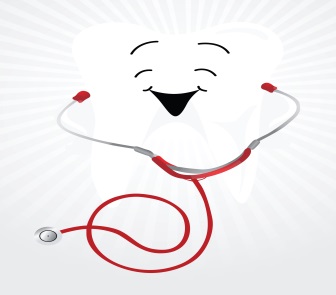 143 Main StreetRichmond USATEL: 555-123-1234DEA ___________________________________ NPA ______________________________________Patient Name ____________________________ Date_____________________________________Address ________________________________ DOB ______________________________________RX:Name of the Drug ________________________________________________Dosage _____________________________________________________Number of Days ______________________________________________Sig:These are the instructions on how to take the medication and what is it being prescribed for.RX is good until __________________________No of refills allowed ______________________Doctor’s Signature ________________Date ___________________________